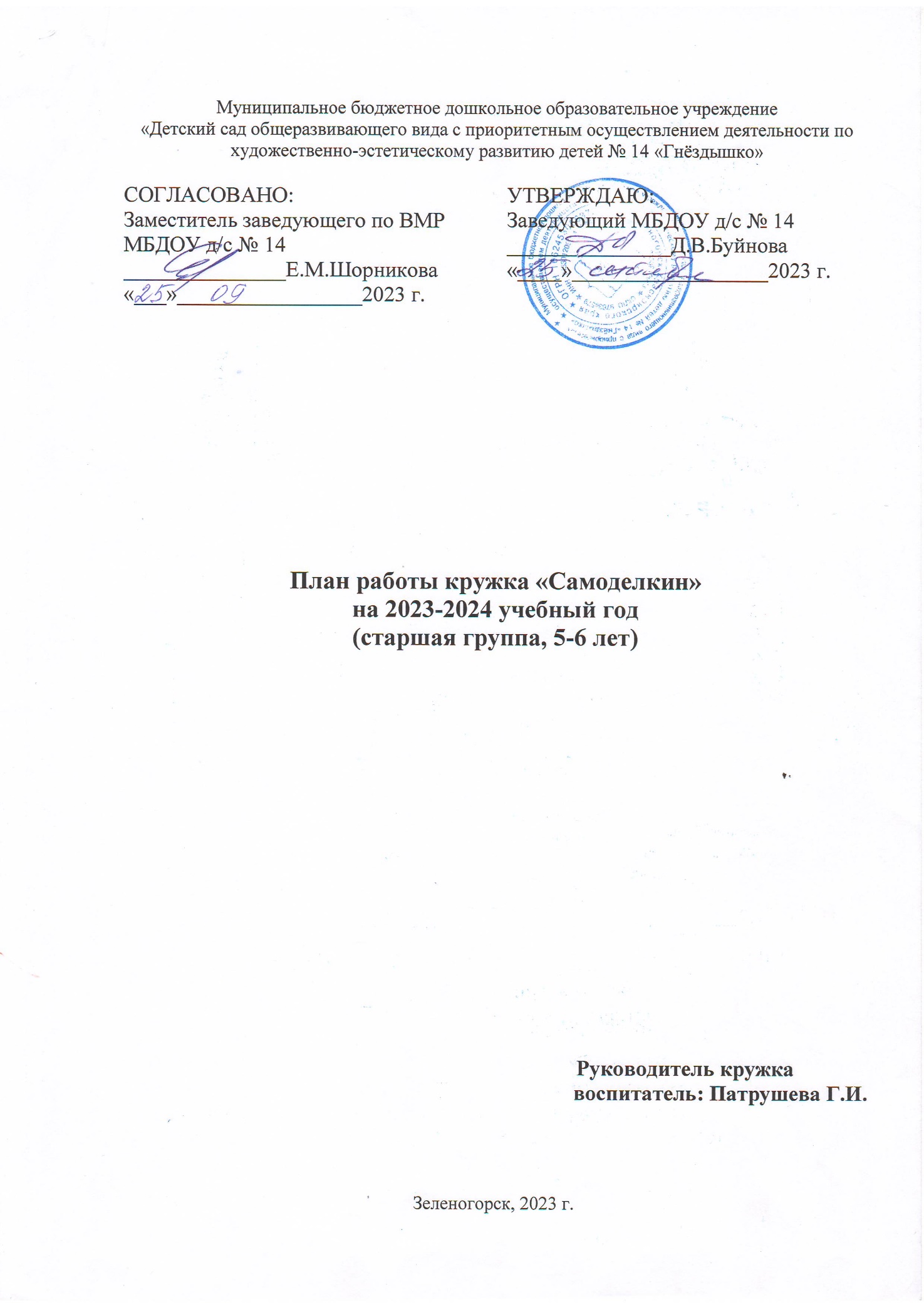 СПИСОК ДЕТЕЙ1.Мерзликин Вадим2.Рытиков Дима3.Бугрин Федор4.Кондратова Ева5.Ворошилов Миша6.Семенова ТаняРасписание образовательной деятельности: 1 раз в неделюЦель: Создание благоприятных условий для развития  у детей дошкольного возраста первоначальных навыков и умений по конструированию и робототехнике, развитие конструктивного мышления средствами робототехники.Задачи:Познакомить с комплектом «My robot time MRT2». Называть основные детали.Формировать умение создавать модели из деталей конструктора «My robot time MRT2» по образцу (по готовой модели и по шаговой операционной карте).Формировать умение создавать простейшие модели по собственному замыслу.Познакомить детей с правилами и алгоритмом работы с конструктором.Формировать у детей коммуникативные навыки: вступать в дискуссию, отстаивать свою точку зрения; умение работать в коллективе, в команде, малой группе (в паре)Развивать у дошкольников интерес к моделированию и конструированию, стимулировать  детское научно-техническое творчество.Развивать воображение и мелкую моторику рук.Развивать способности творчески подходить к проблемным ситуациям.Воспитывать самостоятельность, инициативность, умение сопереживать и радоваться успехам.(конструктивно-модельная деятельность на основе конструктора «My robot time MRT2», старшая группа, 5-6 лет)План работы по конструктивно-модельной деятельности на основе конструктора «My robot time MRT2».Целевой ориентирПланируемые результатыРебёнок овладевает основными культурными способами деятельности, проявляет инициативу и самостоятельность в разных видах деятельности - игре, общении, познавательно-исследовательской деятельности, конструировании и др.; способен выбирать себе род занятий, участников по совместной деятельности- создает модели из деталей конструктора «My robot time» по образцу (по готовой модели и пошаговой операционной карте);- проявляет инициативу, преобразуя постройку по собственному замыслу);- классифицирует детали конструктора по цвету, величине и другим признакам.- ребёнок обладает развитым воображением, которое реализуется в разных видах деятельности, и прежде всего в игре; ребёнок владеет разными формами и видами игры, различает условную и реальную ситуации, умеет подчиняться разным правилам и социальным нормам- создает простейшие модели по собственному замыслу либо вносит изменения в готовую модель;- обыгрывает модели, созданные самостоятельно или в паре.- ребенок способен к волевым усилиям, может следовать социальным нормам поведения и правилам в разных видах деятельности, во взаимоотношениях со взрослыми и сверстниками, может соблюдать правила безопасного поведения и личной гигиены- соблюдает правила работы с конструктором (убирать на место, разъединять детали после игры);- соблюдает алгоритм работы с конструктором.- у ребенка развита крупная и мелкая моторика; он подвижен, вынослив, владеет основными движениями, может контролировать свои движения и управлять ими- владеет способами скрепления и разъединения деталей конструктора;- сформированы навыки крепления, соединения крупных деталей конструктора для создания модели.- способен договариваться, учитывать интересы и чувства других, сопереживать неудачам и радоваться успехам других- способен радоваться собственным успехам и успехам сверстников при создании модели;- под руководством взрослого договаривается о совместных действиях по созданию модели с партнером (работа в парах).- ребенок достаточно хорошо владеет устной речью, может использовать речь для выражения своих мыслей, чувств и желаний, построения речевого высказывания в ситуации общения- знает и называет основные детали конструктора «My robot time» (серия «Hand») – блок, треугольный/округлый блок, шестеренка, колесо, ось;- называет из каких деталей состоит модель;- задает вопросы взрослому, уточняя детали конструирования модели.№ занятияТемаОсновное содержаниеОктябрь1.Вводное занятиеИнструктаж по технике безопасности.Знакомство с программой кружка. Знакомство с правилами  техники безопасности при работе с конструктором и электронным блоком.2.Идея создания роботов. История робототехники. Познакомить детей с понятием робот, какие виды роботов бывают, их значение в мире людей. Закрепить интерес к занятиям робототехникой.3.Модель «Ветрянаямельница»Познакомить детей принципами работы мельницы. Раскрыть понятие «рычаг». Закрепление навыка соединения деталей, развитие ассоциативного мышления, развитие умения делать прочную, устойчивую постройку, умения работы в группе, умения слушать инструкцию.4.Проектная деятельность.Закреплять полученные навыки. Учить заранее обдумывать содержание будущей постройки. Развивать творческую инициативу и  самостоятельность.Ноябрь5.Модель «Балет»Продолжать знакомить детей с конструктором «My robot time», моделями и способами сборки. Знакомство с видом искусства -балет.6.Модель «Кролик»Познакомить с материнской платой, аккумулятором, электродвигателем. Знакомство с животныммиром.7.Модель «Мышка»Закрепление навыка соединения деталей, развитие ассоциативного мышления, развитие умения делать прочную,устойчивую постройку, умения работы в группе, умения слушать инструкцию педагога.8.Проектная деятельность. Закреплять полученные навыки. Учить заранее обдумывать содержание будущей постройки. Развивать творческую инициативу и  самостоятельность.Декабрь 9.Модель «Волчок»Продолжать знакомить детей с конструктором «My robot time», моделями и способами сборки.10.Модель «Машина»Продолжать знакомить детей с конструктором «My robot time», моделями и способами сборки. Знакомство с транспортом11.Модель «Корабль»Продолжать знакомить детей с конструктором «My robot time», моделями и способами сборки. Продолжать знакомить с транспортом.12.Проектная деятельность.Закреплять полученные навыки. Учить заранее обдумывать содержание будущей постройки. Развивать творческую инициативу и  самостоятельность.Январь13.Модель«Исследование Марса»Продолжать знакомить детей с конструктором «My robot time», моделями и способами сборки. Знакомство с космическимиаппаратами.14.Модель «Счетчик»Продолжать знакомить детей с конструктором «My robot time», моделями и способами сборки.15.Проектная деятельность.Закреплять полученные навыки. Учить заранее обдумывать содержание будущей постройки. Развивать творческую инициативу и  самостоятельность.Февраль16. Модель «Танк»Продолжать знакомит детей с конструктором «My robot time», моделями и способами сборки. Знакомство с военной техникой.17.Модель «Воин» Продолжать знакомить детей с конструктором «My robot time», моделями и способами сборки.18.Проектная деятельностьЗакреплять полученные навыки. Учить заранее обдумывать содержание будущей постройки. Развивать творческую инициативу и  самостоятельность.Март19.Модель «Джип»Продолжать знакомить детей с конструктором «My robot time», моделями и способами сборки. Продолжать знакомить вавтотранспортом.20.. Модель «Каток»Продолжать знакомить детей с конструктором «Myrobot time», моделями и способами сборки. Продолжать знакомить с автотранспортом.21.Модель «Грузовик»Продолжать знакомить детей с конструктором «My robot time», моделями и способами сборки. Продолжать знакомить савтотранспортом22.Проектная деятельность.Закреплять полученные навыки. Учить заранее обдумывать содержание будущей постройки. Развивать творческую инициативу и  самостоятельность.Апрель 23.Модель «Экскаватор»Продолжать знакомить детей с конструктором «My robot time», моделями и способами сборки. Познакомить с понятиями  «вес», «шкив», «ось». Продолжать знакомить савтотранспортом24.Модель «Гоночнаямашина»Продолжать знакомить детей с конструктором «My robot time», моделями и способами сборки. Продолжать знакомить савтотранспортом25.Проектная деятельностьФормировать умение составлять рассказ в форме защиты проекта, используя техническую терминологию. Совершенствовать умение договариваться, работать в команде при выполнении проекта; воспитывать уважение к результатам работы товарищей.